Welcome to Pre-K!21-22 school year We are very excited to have your child in our classrooms this school year. Together we will focus on learning through hands-on exploration of the world around us while preparing for Kindergarten. 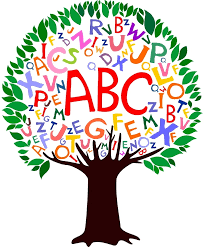 Please send in the following:A complete change of clothes labeled with child’s name in a zip lock bag, to remain in the classroom.Diapers, pull ups, baby wipes, special cup, if needed. 1 sharing size class snacks (gold fish, cheese balls, pretzels, gram crackers, fruit cups, etc.)3-Kleenex tissues2-Paper towels 2-Clorox wipes2-packs dry erase markers1-pack Jumbo crayonsA blanket for rest time.Sleeping mat with student’s name on itAn extra mask with your child’s name on it (if necessary)